Scurry County Sheriff’s Office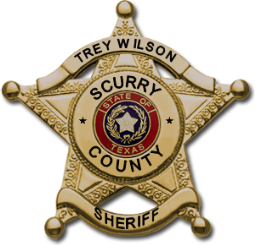 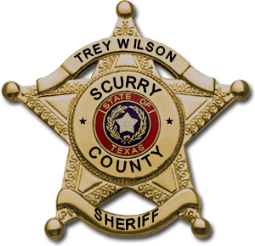 We consider applications for all positions without regard to race, color, religion, creed, sex, national origin, disability, sexual orientation, citizenship status or any other legally protected status.Applicant Information	If Yes, give date________________	If Yes, give date________________EducationReferencesEmployment HistoryDisclaimer and SignatureI certify that my answers are true and complete to the best of my knowledge. If this application leads to employment, I understand that false or misleading information in my application or interview may result in my release.Scurry County Deputy Job DescriptionThe Scurry County Deputy Sheriff performs law enforcement work to protect lives, property, and rights of citizens of Scurry County. Work involves performing law enforcement duties in a specific area of assignment. This position may serve civil process papers, such as summons, writs of possession, foreclosures, executions, claim and delivery, restraining orders; answer complaint calls and patrol the County in an official vehicle to deter crime or apprehend violators or suspects; serve warrants and make warrant arrests; and/or performing various procedures associated with transporting prisoners for the Sheriff’s Department. Specific duties and responsibilities may vary according to areas of assignment. Employee is subject to the usual hazards of law enforcement work.Specific Duties and Responsibilities:Common Duties:Enforces all the laws of the state and applicable federal lawsProvides law enforcement services to residents and responds to service requestsPrepares documentation and reports in a timely mannerRegular and punctual attendance is requiredPatrolPatrols county roadways and assists citizens in both emergency and non-emergency situationsResponds to calls for service as necessary; reports back to station as situation changes or assistance is neededPerforms traffic enforcement duties, including issuing citations and tickets, directing traffic, and responding to accidents for assistanceCompletes offense and incident reports as necessary; may be required to testify in courtApprehends criminals in a variety of both hostile and non-hostile situationsProvides field training for other officer; answers any questions or provides instruction as necessaryResponds to animal control calls for service as necessaryInvestigates crime scenes; gathers evidence and lifts latent prints; takes photos of crime scene or marks out evidence as necessaryPatrols unincorporated areas as necessaryWrites and/or issues citations or warning in accordance with city, county, and/or stat law, regulations, ordinances, and procedures. TransportEscorts inmates from jail to the various county and district courtsPicks up prisoners from out of county jails being held on Scurry County warrantsTakes into custody person arriving at the courthouse with outstanding warrants or persons with outstanding warrantsDelivers selected inmates to various facilities depending on sentenceEscorts selected inmates to outside medical appointmentsEscort federal inmates held at the county jail to federal court facilities out of townServes warrants as necessaryWarrantsInvestigates and attempts to locate subjects of outstanding warrants; executes warrants and logs evidence; makes arrest and completes arrest reportsContacts other law enforcement agencies when subjects are believed to be in their jurisdiction and makes apprehension requests; makes apprehensions in county as requested by other law enforcement agenciesPerforms various extradition procedures, both interstate and intrastate as necessaryBailiffsServes as court bailiff for District Court, County Court and both Justice of Peace Courts, by maintaining order, opening and recessing court, and accompanying inmates to and from courtEscorts inmates, applying handcuffs, and/or leg restraints, and notifying Jail officials of changes in inmates’ statusPlaces into custody defendants sentenced to active time, securing with restraining instruments, and advising Jail officials of statusProvides security for the courthouse and participantsNonessential Duties and ResponsibilitiesPerforms other related duties as requiredScurry County Jailer Job DescriptionThe Scurry County Jailer performs specialized law enforcement work in the care and security of inmates to ensure their constitutional rights and welfare are safeguarded in the County Jail. Work involves admitting and booking inmates, supervising trustees, ensuring security of inmates and Jail, performing commissary duties, receiving and maintaining an inventory of inmate and supplies, performing control operations, performing inmate classification duties, and preparing and transporting inmates. Additional responsibilities may include monitoring cameras, monitoring emergency systems, performing various life and fire safety activities, performing telephone and radio communications and performing duties as a member of the Extraction Team. Specific duties and responsibilities may vary according to areas of assignment. Employee must exercise alertness and independent judgment in dealing with unusual situations. Employee is subject to the usual hazards of jail work. Specific Duties and ResponsibilitiesEssential Duties:Admits prisoners to the County Jail; ensures that inmates are properly booked and searched, and that inmates are allowed calls to attorneys and relatives; calls bondsman if necessary; and advises prisoners of all jail rules and regulationsReviews logs and reports from previous shift; maintains knowledge of inmate population and cell assignments; completes activity logs and reportsPatrols entire jail area to prevent escapes and maintain order; monitors cameras showing interior and exterior perimeter(s); video-tapes incoming inmates; and monitors emergency systemsSupervises inmate trustees performing various duties such as serving meals to inmates, loading and unloading materials at the sally port, cleaning jail cells, performing laundry detail, and performing kitchen detailIssues linen, clothing, toilet supplies; supervises shower and inventory of supplies; oversees cafeteria areaDistributes mail to prisoners; provides inmates with paper, pencils and envelopes; collects outgoing mail from inmatesInspects the cleaning of jail to meet requirements of the state and the SheriffPrepares and transports inmates to and from court, visitations or medical appointments, etc; escorts work release inmates to and from cell blocks, searches inmates upon return to Jail Performs various life safety functions which require training in fire safety and suppressionAnswers telephone and assists the public with questions concerning inmate status Assists visitors, inspects items brought to jail for inmatesReceives, secures, logs, and receipts inmates’ property, properly storing and returning appropriate items upon releaseSelects, reviews, and monitors housing assignments of inmates according to proper classification mandated by Texas Criminal Justice Standards using custody assessment system; reviews and updates inmate custody status in reference to bond amount changes, charges added and dismissed; and completes daily population countsSorts incoming inmate mail; opens and searches mail for money or contraband; logs and receipts money and property not given to inmates; and delivers mail to designated areas within the jail Mails packages for inmatesRegular and punctual attendance is requiredNonessential DutiesPerforms other related work as requiredI understand that the Scurry County Sheriff’s Office is a 24 hour operation and although I will be assigned to a shift and specific hours to work, my schedule to work is subject to change at any time with little or no advance notice.Scurry County Telecommunicator Job DescriptionThe Communications Officer performs specialized radio and communications work. This position receives incoming emergency and administrative calls, prioritizes calls received, and forwards information via Radio/Phone system to fire departments, rescue squads, police departments, state troopers, constables, wildlife services, animal control, Sheriff’s Department personnel, and various law enforcement task forces. Specific Duties and ResponsibilitiesEssential DutiesOperates emergency and non-emergency communication systems to receive complaints and requests for service by telephone; obtains necessary information and dispatches necessary information; gives callers direction and instruction if necessaryOperates the Communications Section system entering and retrieving information to ad from numerous databases including TCIC/NCIC, Scurry County Computer systems, NLETS agencies, and a variety of local, regional, and state emergency response databasesProcesses, forwards, and maintains records of information obtained or entered; maintains appropriate logs of all complaints and services requestedPrepares photocopies of carious materials and distributes as requestedAnswers telephones and greets visitors; receives and responds to inquiries, as appropriate, or refers caller to proper personnelAnswers 911 and forwards to fire, police, Sheriff, and EMS as appropriateConfirms warrants as necessary; shares warrant information with authorities as necessaryDispatches Sheriff Department and county personnel, including patrol, warrants, traffic, special enforcement unit, criminal investigations, transport, state troopers, narcotics, animal control, and game wardensMonitors and dispatches proper authorities for alarms received from county buildingsMonitors state and national messages through TLETS and NLETS; monitors weather and officer safety alerts that come through the TLETS/NLETS systemRuns and enters data in the state and national data base for stolen goods, wanted persons, protected persons, and missing, runaway, or endangered personsTracks emergency service personnel’s locationConducts 911 cell phone traces as necessaryProvides key hold or management information for businesses or residences, and gate codes for gated areasProvides training for other telecommunicators; answers any questions or provides instruction as necessaryRegular and punctual attendance is requiredNonessential DutiesPerforms other related duties as required I understand that the Scurry County Sheriff’s Office is a 24 hour operation and although I will be assigned to a shift and specific hours to work, my schedule to work is subject to change at any time with little or no advance notice. Scurry County Sheriff’s OfficeAUTHORITY TO RELEASE INFORMATIONTO WHOM IT MAY CONCERN:I hereby authorize the Scurry County Sheriff’s Office and its authorized representatives bearing this release, or a copy thereof, within one year of its date, to obtain any information in your files pertaining to my employment, military, credit, education or medical records, including but not limited to academic, achievement, attendance, athletic, personal history, and disciplinary records, medical records, and credit records. I hereby direct you to release such information upon request of the bearer. This release is executed with full knowledge and understanding that the information is for official use. Consent is granted to all parties to furnish such information, as described above, to third parties in the course of fulfilling its official responsibilities. I hereby release you, as custodian of such records, and any school, college, university, or other educations institution, hospital, or other repository of medical records, credit bureau, lending institution, consumer reporting agency, or retail business establishment including its officers, employees, or related personnel, both individually and collectively, from any and all liability for damages of whatever kind, which may at any time result to me, my heirs, family or associates because of compliance with this authorization and request to release information, or attempt to comply with it. I am furnishing my Social Security Number on a voluntary basis with the understanding such is not required by any law or regulation. I have been advised that all parties will utilize this number only to facilitate the location of employment, military, credit, and educational records concerning me in connection with this application. Should there be any question as to the validity of this release, you may contact me as indicated below:	Applicant’s Printed Full Name:___________________________________________________	Address:____________________________________________________________________		____________________________________________________________________	Telephone Number:___________________________________________________________	Applicant’s Notarized Signature:_________________________________________________Sworn to and before me, on this _______ day of ______________, ____________, in and for _____________ County, in the state of ______________________.		Signature of Notary Public:___________________________________________NOTARY SEAL   		Printed Name of Notary Public:________________________________________		My Commission Expires:_____________________________________________Full Name:Date:LastFirstMiddleAddress:                                                                                                               City                   State                           ZIPPhone:EmailDate Available:Social Security No.:Driver’s License No.Position Applied for: Deputy                   Dispatcher                      JailerHave you ever submitted an application for this company?YESNOHave you ever been employed for this company?YESNOAre you authorized to work in the U.S.?YESNOHave you ever been convicted of a felony?Have you ever been convicted of a felony?YESNOIf yes, explain:Do you have any relatives currently employed with us?               Are you willing and able to work all shifts of a 24/7 operation to include, but not limited to 6a-2p, 2p-10p, and 10p-6a?YESNOHigh School:Address:From:To:Did you graduate?YESNO   Circle One:         Diploma       GEDFull Name:Relationship:Company:Phone:Full Name:Relationship:Company:Phone:Full Name:Relationship:Company:Phone:May we contact your present employer?May we contact your present employer?YESNOCompany:Phone:Address:Supervisor:Job Title:Starting Salary:$Ending Salary:$Responsibilities:Start date:End:Reason for Leaving:Company:Phone:Address:Supervisor:Job Title:Starting Salary:$Ending Salary:$Responsibilities:Start date:End:Reason for Leaving:Company:Phone:Address:Supervisor:Job Title:Starting Salary:$Ending Salary:$Responsibilities:Start date:End:Reason for Leaving:Signature:Date: